21 февраля 2017 г. состоялось заседание антитеррористической комиссии в Сармановском муниципальном районе РТ. На заседании  с информацией «О принимаемых правоохранительных органами необходимых мер по пресечению противоправной, экстремисткой агитационной деятельности» и «О противодействии террористической деятельности членов международных террористических организаций, в том числе российских граждан, принимавших участие в вооруженных конфликтах за рубежом, и достаточности принимаемых мер на данном направлении» выступил заместитель начальника отдела МВД в Сармановском районе Фархутдинов А.А. Также была заслушана информация Гусманова Р.Р.  « О дополнительных мерах по обеспечению пожарной безопасности при подготовке и проведению праздничных мероприятий, посвященных Дню защитника Отечества».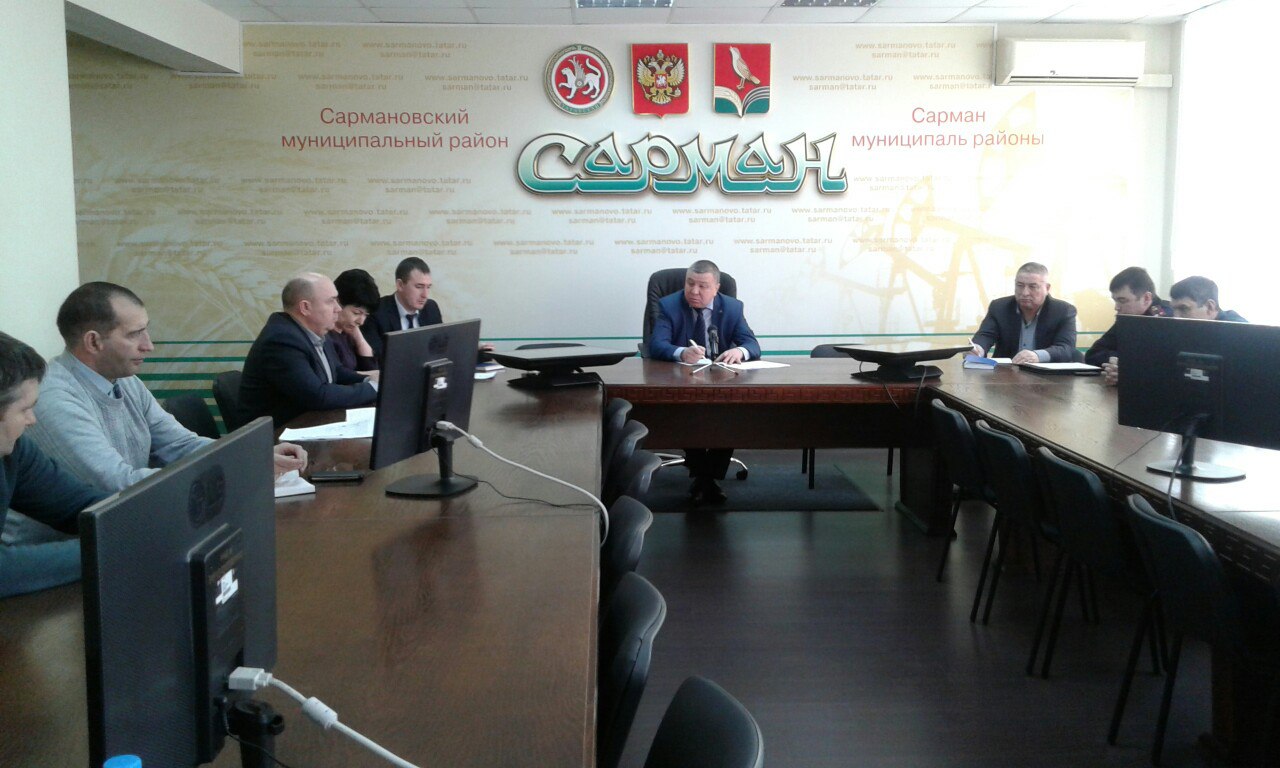 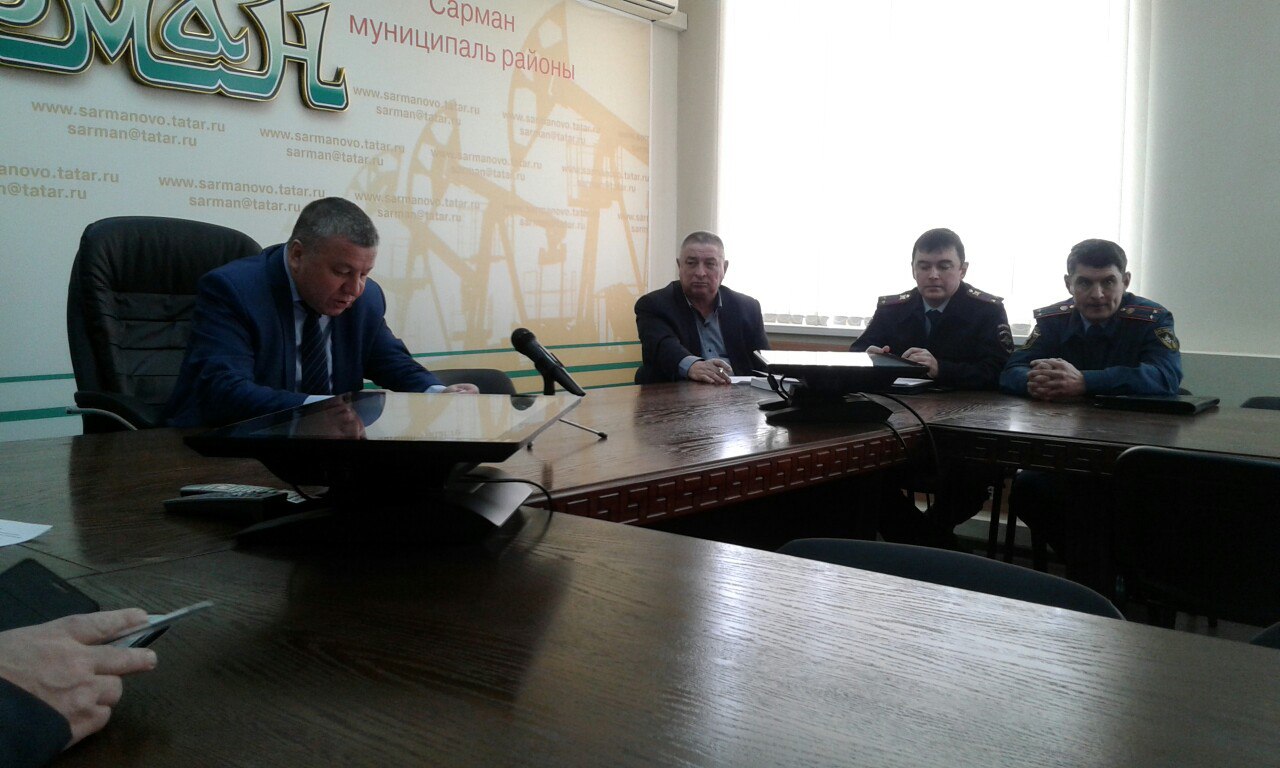 